Enoncé du problème à mettre en œuvre dans sa classe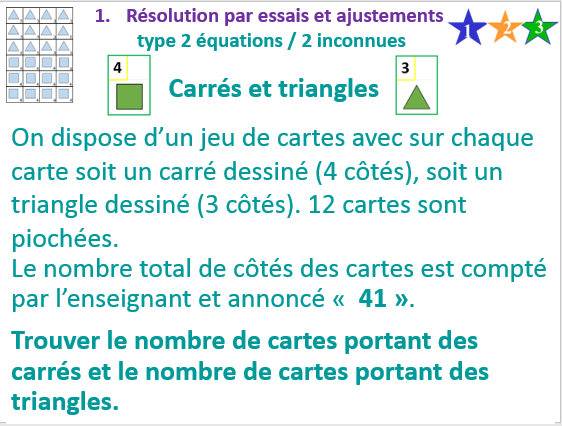 